إعـدادأ.د. نبيل نوفل	   د. أحمد علواني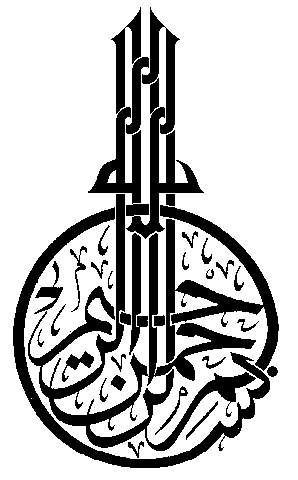 اقْرَأْ بِاسْمِ رَبِّكَ الَّذِي خَلَقَ ﴿١﴾ خَلَقَ الْإِنسَانَ مِنْ عَلَقٍ ﴿٢﴾ اقْرَأْ وَرَبُّكَ الْأَكْرَمُ ﴿٣﴾ الَّذِي عَلَّمَ بِالْقَلَمِ ﴿٤﴾ عَلَّمَ الْإِنسَانَ مَا لَمْ يَعْلَمْ ﴿٥﴾ صـدق  الله  العـظيمبسم الله الرحمن الرحيمعندما أقدمنا على إعداد هذه المحاضرات راعينا أن تخدم طلاب الأقسام العامة،  ومن ثم اخترنا مجموعة من نصوص الأدب العربي، قديمه وحديثه، شعره ونثره؛ حرصًا منا على ربط الطالب بتراثه العربي ولغته الأم.كما نقدم لأهم القواعد الأساسية في النحو، و نعرض لمهارات الإملاء والكتابة وعلامات الترقيم، وأيضًا جمعنا أبرز الأخطاء اللغوية الشائعة فى الكتابة لتجنب الوقوع فيها.وهذه الموضوعات ـ من غير شك ـ تُعدُّ من الضروريات التي يحتاج إليها الدارسون للغة العربية، وذلك حتى تسلم كتاباتهم وبحوثهم وتقاريرهم من الأخطاء.ولقد قمنا بإعداد هذه المحاضرات بشكل تعليمي مبسط، راعينا فيه سهولة العرض، وضوح الأمثلة، كثرة التدريبات التي تعين الطالب على المقارنة والفهم والتطبيق. ولقد حرصنا على كتابة المراجع التي اعتمدنا عليها، والمواقع الإلكترونية التي أخذنا عنها، وأضفنا مراجع مزيدة، حتى يسهل على الطالب الرجوع إليها إن رغب في معرفة المزيد.وفى الختام هذا ما أردنا أن نوجزه، ونسأل الله أن يفيد به الطلاب إفادة تامة.						والله ولي التوفيق،،،